NCTC Partners with MobiTV to Drive New Deals NCTC has signed a deal with MobiTV to negotiate tech deals for the app company to help it reach "critical mass," says NCTC President Rich Fickle. MobiTV was selected after NCTC reviewed proposals from 20 companies, Fickle says.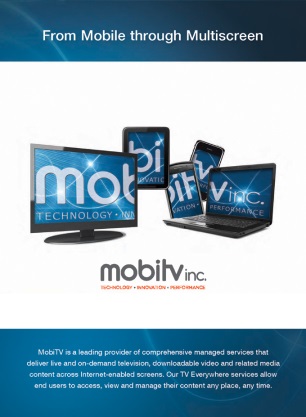 FierceCable 12/7/17https://www.fiercecable.com/cable/nctc-pledges-to-help-mobitv-get-to-critical-mass